RETROALIMENTACIÓN GUÍA N°9 DE FILOSOFÍA TERCERO MEDIOSEGUNDO TRIMESTRENombre ___________________________________________________ Curso III°____ Fecha ____/_____/2020.Objetivo de aprendizaje: OA d Elaborar visiones personales respecto de temas o problemas filosóficos a partir de las perspectivas de diversos filósofos, siendo capaces tanto de reconstruir sus fundamentos como de cuestionarlos y plantear nuevos puntos de vista. OA b Analizar y fundamentar problemas presentes en textos filosóficos, considerando sus supuestos, conceptos, métodos de razonamiento e implicancias en la vida cotidiana.¡Concentración y Sabiduría! Trabajo de ejercitación: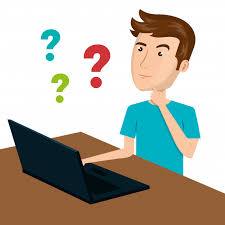 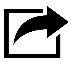 A partir del video explicativo de resumen de la profesora realiza las siguientes actividades de ejercitación.Recuerda fundamentar y argumentar cada una de tus respuestas.Ítem I: V o F. JustificarContesta con V si es verdadero o con F si es falso, las siguientes afirmaciones. Recuerda justificar las falsas.__V_ El hombre filosofa, con sus emociones, corporalidad, sus creencias y razón. __F_ Hay dos modos de pensar: uno que afirma y otro que responde. Los modos de pensar son uno que afirma y el otro que pregunta, llamado pensamiento interrogativo.__V_ Las preguntas filosóficas nos permiten una comprensión del mundo y de nosotros.__F_ La palabra empíricamente viene de empiria que significa razonar. La palabra empiria significa razonar.Ítem II. EjemplificarElabora ejemplos de tu vida personal, de otras personas o inventados de:Tres ejemplos de experiencias en las que surge la pregunta filosófica.Ejemplo 1: _Un paseo por el campo________ Ejemplo 2: _Una visita a un museo__________Ejemplo 3: _Una competencia deportiva_____Ítem III. Sintetizar y argumentar.Según lo explicado:Realice una síntesis de todos los argumentos, que señala el filósofo Jaspers de porqué la filosofía no es ciencia y explica si estás de acuerdo con estos argumentos y porqué.Primero: En materia de cosas filosóficas, se tiene casi todo el mundo por competente. Pasan por preparación suficiente la propia humanidad, el propio destino y la propia experiencia. Hay que aceptar la exigencia de que la filosofía sea accesible a todo el mundo.Segundo: El pensar filosófico tiene que ser original en todo momento. Tiene que llevarlo a cabo cada uno por sí mismo. Ejemplo de esta originalidad son las preguntas de los niños. Tercero: está en todo tiempo en todo lugar, en los refranes tradicionales, en apotegmas filosóficos corrientes, en convicciones dominantes.Deben colocar si estás de acuerdo con cada uno de estos argumentos y explicar, porque sí y porque no, argumentando tus razones, fundamentando. Quizás consideres que se puede agregar otro argumento, para ampliar estas razones, las puedes colocar. Ítem IV: Analizar y reflexionar.¿Estás de acuerdo Con César Tejedor, con que la pregunta filosófica no viene sólo de nuestra racionalidad, sino que también, y a partir de la propia experiencia personal, con todo lo que conforma nuestro ser? Fundamenta.Deben colocar si están de acuerdo o no, si es sí, porqué, en que te has podido dar cuenta y si es no, también porqué, porqué crees que la pregunta vendría sólo de la razón.